RTAREPORTS ANALYSIS 1A.M. SessionName:__________________Reports Analysis 1 Class OutlineEnd Of Period ProcessingUnderstanding different types of reportsEOP Report ChecklistReport Defaults & Settings Vehicle ListsVehicle Aging		MVGReplacement Budgeting 	RVY/RVR/RVUPM Inspection Reports		VV/VD/VL/VKVehicle Status		VAVehicle Costs Operating Cost 		RCPTotal Cost 			RVV/RVDCost per Mile/Hour/Kilometer 	RCV/RCE/RCO/RCY/RCM/RCAVehicle Cost Audit		RVAFuelingFuel Transaction Lists  	FFLO/FFLCFuel Billing  			RFD/RFC/RFAParts InventoryParts Inventory Lists 		MPLxLow-Use Parts		RPLVendor Quote Sheet		PPEOpen PO Lines		PPLPO Transactions 		RPTPO Receipts by Invoice/Vndr	RPRPO Receipts by Account #	RPNParts Usage 			RPAParts Adjustments 		RPPParts Activity 		RPCParts Gain/Loss 		RPGPart Warranties 		RWP/RWF/RWTEnd of PeriodAlthough the End of Period (EOP) process is very easy to run, many of you have questions on what happens to your data and what should be done beforehand. Listed below are answers to some of the most frequently asked questions regarding EOP.What is End of Period?The EOP process adds the usage and costs from current period to year-to-date and life-to-date totals. The current period totals are then cleared allowing usage and costs for the new period to be tracked. Although it is not necessary to run EOP to use the RTA system, we do recommend doing so. By looking at period reports, you may notice trends in costs, things out of the ordinary, and you may even catch some data entry errors.How Long is a Period?A period in RTA is not based on dates. A period is simply the time between running EOPs. For example, if you ran an EOP September 1st and then ran EOP again on September 30th, your period was September 1 through 30. This example happens to coincide with a month, but it does not have to. You decide how long a period is—a week, a month, a quarter, or any period of time that is right for your fleet’s reporting needs.What if All My Data Has Not Been Entered?Suppose it is March 1st and the next EOP is supposed to be run, but because some employees have been away from the office (such as attending RTA’s User’s Conference), all of February’s data has not been entered yet. What do you do? You have two options:Option 1: Hold off on entering any data for the new period until all data from February has been entered and then run EOP. It may be March 5th by the time you finish entering in February’s data but, again, the date EOP is run is irrelevant. What matters is the data that has been entered since the last time EOP was processed.Option 2: Process EOP on March 1st and enter the rest of the data afterwards. The cost and usage will then be accounted for in the next period. NOTE: Certain reports are date based and others are period based. Date based reports will allow costs to be grouped by date regardless of which period they were entered into the system. Period based reports lump costs together based on the period they were entered, regardless of dates. Refer to the “Understanding How Data is Stored in RTA” section.Will “Old” Data Affect My New Period Costs?This is not a perfect world and it seems that as soon as you run EOP, data for the previous period turns up. If you enter it into the system after EOP has been run, it will usually affect costs for the new period—even if you backdate the entry. But, of course, this only affects period-based reports, and will not affect date-based reports.  The period-based reports will show the data in the new period, whereas the date-based reports will show the data on the date you’ve backdated it to.  Do I Need to Close All My Work Orders Before Running EOP?It will depend on your reporting and billing needs. RTA has various reports to try to accommodate every fleet’s needs. Some reports reference the work order close date, others are based on posting dates, while others are based on the costs entered in the current period and do not rely on dates at all. Work orders only have to be closed if both of the following are true: 1. WO billing reports based on the closed-date of the WO are used (such as the ROD report discussed later); and 2. All work performed must be billed in the month in which it was done.  NOTES:Which Reports Do I Need to Print Before Running EOP?One of the steps that should be done before processing EOP is printing reports. This step is not required; however, printing and reviewing reports will provide information that can help in managing the fleet. Where are most of the expenses incurred? Can these expenses be eliminated or reduced? Are the expenses a result of driver abuse, accidents, or road calls? Which vehicle make, model, or year has better performance? Which facility or department has the lowest maintenance cost? Various reports in the RTA system can help to answer all of these questions or other questions you may have. Reviewing reports can also point out unusual information. For example, if a vehicle or department is showing an unusually high cost this period, this could be researched to determine the cause. Is this a result of erroneous entries made in the system or is this cost valid because more damage costs were incurred this period due to extreme weather conditions?The RTA system contains over 100 standard reports. We have listed some reports along with the access path in the “EOP Report Check Sheet” section. There is not a specific set of reports that need to be printed beforehand. Chances are you will not need or want to print every report. We recommend that you print or view each report in RTA for a small range of vehicles and/or dates to determine which reports will best meet your needs. Make a list of the reports that provide the information you need and use that list when you process EOP. Many of the reports can be printed at any time and do not have to be run just because you are processing EOP. However, there are certain period based reports that are affected by the EOP process. Once the current period has been closed, the cost data for that period is no longer available because it has been added to the year and life totals. Reports affected by EOP are marked with “*” in the “EOP Report Check Sheet” section. If these reports are on the list of reports needed by your fleet, make sure they are printed prior to closing the period.Understanding How Data is Stored in RTAThe EOP process is easy to grasp once you understand how data is stored in RTA. RTA stores period costs as well as individual transactions in various data files. For example, when a $25.00 part is posted on a work order, $25.00 is added to the parts cost for the period (in one file) and a detailed transaction for $25.00 is written to another file. Think of the file that stores the period costs as a cash register, adding up each amount “sold” or posted in RTA. Only the amounts are put in the cash register so you do not know what the amounts are for or where they came from, you only know that the money was spent during this period. If you wanted to know what the money was spent on, you would have to look at all your “receipts” and “invoices”—or the detailed transactions. You could look at various reports such as fuel transactions and work order transactions to see exactly when the money was spent and what it was spent on. For example, the Cost Per Unit and Total Vehicle Cost reports are period based reports. They only print totals based on entries made during the period through the Work Order, Fuel, Parts, Tires and other modules in RTA—they don’t print an itemized list that make up the totals. Suppose one of the cost per unit reports shows $200 in fuel cost for a vehicle that normally averages $100 in fuel cost per month. To see why this number is high, you could print the Fuel Transaction report (FFLx). The Fuel Transaction report is a transaction-based report; therefore, each fuel entry made for this vehicle this period is available for review. NOTES:Different Types of ReportsAs previously mentioned, there are over 100 standard reports in RTA. Have you ever printed a few reports and wondered why the totals came out differently on various reports? This is due to various reports using different criteria to gather data that can indeed cause valid differences in your report totals. This sample work order will demonstrate how the numbers can come out differently on just this one work order. Imagine the hundreds of work orders you have input into the system and you will see what a difference each report makes.            DATE: 10/19/2013               RON TURLEY ASSOCIATES, INC.                 ID: 3-413      PAGE: 1            Time: 01:53 p.m.                  W O R K    O R D E R            WO#  005-0000125  CLOSED            CUSTOMER: 005  230         230                                 SHOP: 005  CSK            GLENDALE DIVISION                                                    RON TURLEY ASSOCIATES, INC.            5925 W. STATE AVE.                                                   20823 N. 19TH AVE.            GLENDALE        AZ  85301                                            SUITE 4                                                                                 PHOENIX, AZ           85027            602-849-8570                                                         623-581-2447          Veh# > 005-1202   Make     > GMC 2DR 2WD        IN  > 09/28/2013  13:28  Priority > 6   SCHEDULED          Odom > 47818.0    Yr-Model > 1998-JIMMY T510516 OUT > 10/03/2013  13:53  Reason   > 13  SCHEDULED          Dept > 230        Ser Num  > 1GKCS18W5WK517222  PO# >                    Shop ID  >       TRANS    TRANS             REPAIR                                             HOURS/   PRICE/    TOTAL        NUM  LN  TYPE    DATE     SYSTEM     PART #    DESCRIPTION          TYP MECH   QTY     WAGE      COST       ----- -- ----- ---------- ----------- --------- -------------------- --- ---- ------ -------- --------          4  1  LABOR 09/28/2013 066-003-000 N/A       PM C                  PM  0002 1.00   70.000    70.000          1  1  PART  09/28/2013 066-003-000 15W40D    OIL 15W40 DRUM 205L   PM  N/A  5.00    2.084    10.420          2  1  PART  09/28/2013 066-003-000 L190      FILTER OIL            PM  N/A  1.00    8.970     8.970          3  1  PART  09/28/2013 066-003-000 M12969457 FILTER AIR            PM  N/A  1.00   63.600    63.600          5  2  LABOR 09/28/2013 023-001-002 N/A       PAD - CLUTCH PEDAL    RPL 0001 0.30   40.250    12.075          7  2  LABOR 09/29/2013 023-001-002 N/A       PAD - CLUTCH PEDAL    RPL 0001 0.25   40.250    10.063          6  2  PART  09/29/2013 023-001-002 3081866   CLUTCH PAD            RPL N/A  1.00   69.200    69.200          8  3  LABOR 09/29/2013 045-002-000 N/A       CYLINDER BLOCK & CRA  RPL 0001 2.50   40.250   100.625          9  3  LABOR 10/02/2013 045-002-000 N/A       CYLINDER BLOCK & CRA  RPL 0001 3.15   40.250   126.788         10  3  LABOR 10/03/2013 045-002-000 N/A       CYLINDER BLOCK & CRA  RPL 0001 1.60   40.250    64.400         11  3  PART  10/03/2013 045-002-000 C6860     CYLINDER ASY          RPL N/A  1.00  781.182   781.182                                                                         LABOR HRS        8.80        NOTES: RAN END OF PERIOD ON 10/01/2013.                          LABOR                        $383.95               TRAN #8 REALLY POSTED ON 10/02/2013 AFTER EOP             PARTS                        $933.37               BUT THE POSTING DATE WAS BACK-DATED TO 09/29/2013         TIRES                          $0.00               TO REFLECT WHEN THE TRANSACTION ACTUALLY OCCURRED         WRNTY                          $0.00                                                                         OUTSIDE                        $0.00                                                                         OVERHEAD                       $0.00                                                                         TAX                            $0.00                                                                         MISC                           $0.00                                                                                                =============                                                                         TOTAL                      $1,317.33ListsLists generally reflect detail for a particular item and do not contain accumulative cost information. For example, a vehicle list will print information such as vehicle number, make, model and year. A part list will print the part information such as part number and description as well as quantity on hand.Period ReportsPeriod reports accumulate totals as entries are made regardless of the date of the transaction. The current period contains costs posted since the end-of-period was processed.  For example: if the first seven transactions were posted in the period before EOP was processed and then the remaining four transactions were entered later, the reports would show the following in the first period (September):If nothing else were entered in the second period (October), the reports would show the following in the second period—even though the 8th transaction shows a date in the previous period:Generally, period reports are easy to spot because they print totals for current period, year-to-date, and life-to-date, or they will prompt you to select only one of those periods before generating the report. A few examples of period reports are listed below.Cost per Unit by Vehicle (RCV)Total Vehicle Cost by Department (RVD)Fleet Cost by Period (RFP)Mechanic Productivity (REx)Parts Inventory Balance (RPI)Transaction Reports: Post DateTransaction reports by post date will print totals based on the dates you select. The posting or transaction date is used for these types of reports. For example, if you ran the WO Transaction report by Vehicle (after 10/02/2013) for the date range 09/01/13 through 09/30/13, the report would print all the detail for those dates, and your grand total would show:If nothing else were entered in the second period (October) and you ran the WO Transaction report by Vehicle from 10/01/13 through 10/31/13, the report would print all the detail for those dates, and your grand total would show:It is pretty easy to figure out where the numbers come from on transaction reports by post date because you simply look at the individual transaction posting date; if the transaction is in the range, it is included. These types of reports are great for accounting for items the minute costs are incurred regardless of whether the job is done or not. A few examples of transaction reports by post date are listed below.Vehicle Cost Audit Report (RVA)PO Transactions (RPT, RPR )Part Usage by WO (RPA)Fuel Transactions (FFLO, FFLC)Fuel Billing by Dept., Customer, or Acct. (RFD, RFC, RFA)WO Transactions by Vehicle (ROV)WO Cost Summary by Transaction Date (ROT)NOTES:Transaction Reports: WO Close DateThese types of reports will print totals based on the work order close dates you select. The totals will include the entire work order cost and not just the transactions posted between the dates specified. For example, if you ran the WO Cost Summary by Customer/Date from 09/01/13 through 09/30/13, the report would print nothing even though you posted some transactions in September. If you ran the same report from 10/01/13 through 10/31/13, your report would show the following totals:In this scenario, all of the costs would be accounted for when all of the work is complete. Even though some of the work was done in September, the entire job was not finished until October. A few examples of transaction reports using work order close dates are listed below.Repair by Work Type (ROR)WO Cost Summary by Customer/Date (ROD)Transaction Reports: Highest DateThere are the reports that print totals based on the highest post dates you select. The totals will include the entire work order line cost and not just the transactions posted between the dates specified. For example, if you ran the Vehicle Repair History report for only 09/29/2013, the report would show the following totals:This comes from the posted items for line 2 (transactions 8, 9, and 10 on our sample work order). This job was worked on for 2 days, 09/28/13 and 09/29/13. This particular report uses the highest/most recent date to figure the job completion date and then reports the entire job cost (i.e. all the costs posted to that work order line). This is a nice report to run to find out what jobs were completed during a specific time and what the total costs were for those jobs regardless of whether the work order is still open or closed. If you ran this same report for 10/02/13, you would get nothing because even though there was a transaction posted on 10/02/13, there were no jobs completed on that date. If you ran the report for 10/03/13, the report would show the following totals:A few examples of transaction reports by highest date are listed below.Vehicle Repair History (RRV)Vehicle History Summary (RRS)NOTES:End of Period Report ChecklistDenotes - You will not be able to obtain the reports after EOP is processed.Report Print/View FeaturesPrint/View Defaults: This user-definable setting allows each user to set the default operation when processing a report.  The default is setup in the User File Maintenance (SUM) and the options are Print Only (go directly to the printer), Prompt Print (prompt for print/view with Print being the default), Prompt View (prompt for print/view with View being the default), and View Only (go directly to the viewer).Viewer Screen Defaults: When you view a report on the screen in the Standard format, the system will now remember the font size, window placement and size of the preview window.  The next time you view a report in the Standard format, these user-specific saved settings will be used.New Report FeaturesRTA reports have been modified with new enhancements in the past few releases.More reports are now available in the Advanced print format.Option to run numerous reports for a specific Facility or a Region, replacing the previous prompts for the starting and ending facility.  Tip:  If you run reports for first to last facilities create a Region (screen MFR) of ALL, then select each facility listed.  Many more reports have been modified to export to a file.  This file can be viewed using a text editor, word processor, or spreadsheet software.  Reports will now return to the prompt screen after processing to allow you to rerun it for another range without returning to the main menu and having to select the menu options again.Advanced Report PrintingMany reports are designed to a presentation-ready in a graphical format.  The report utilizes the “RPV Reports Viewer” development tool to allow for nicer fonts, user-definable bitmap in the header, highlighted and reverse-highlighted text, and an overall improved presentation.  The past few major updates have included many more reports available in the Advanced format.A setup switch must be enabled in your system in order to print the Advanced format.  In the Main System Parameters screen (SSM), line #12 must be set to Advanced, and the Workstation CD must be installed on the computer running the report.Other features of the RPV Reports Viewer include:Text highlighterAdd colored checkmarksInput notes and commentsZoom in and outFind/search for textEmail reports (certain email packages only)Create PDFExport to Excel, CSV, or textSave/retrieve reportsNote the custom bitmap showing the RTA logo in the upper left corner, which is user-definable and will print on most Advanced reports. This could be a company logo, fleet department logo, or any other custom bitmap.  The file report.bmp can be changed to print another image, but the file aspect ratio must remain 2:1 in width vs. length, so the image must be twice as wide as it large, to fit properly in the space provided.  VEHICLE AGING REPORTMVGThe Vehicle Aging Report lists vehicles that are older than X years and/or over X miles.  It can be run for a range of vehicles, classes, or departments.  The report can select vehicles over X years, or over X miles, or over years and miles, or either miles or years.  The Purchase-Date is used to determine the years.          DATE: 02/01/2008                               BILL KIFF TRUCKING                      ID: 1-38/MVG         PAGE:    1                 TIME: 02:19 p.m.                        VEHICLE AGING REPORT BY VEHICLE                                                                                                                 FACILITY: 0007                                                                                                                     VEHICLE: First TO Last                                                                                                              MILES: 100000  OR  YEARS: 10                                                       VEHICLE  YEAR MAKE            MODEL           CLASS           DEPARTMENT PURCH DATE IN SVC DATE PURCHASE PRICE  LIFE MILES             -------- ---- --------------- --------------- --------------- ---------- ---------- ----------- --------------- ------------------     049      1995 FORD            TAURUS          CAR             1402       06/23/1995 06/28/1995      15,556.000         57,501.0        357      1987 TRAILMOBILE     07AN            TRL             1402       09/15/1986 10/31/1986      25,665.000        693,111.0        449      1994 PETERBUILT      359             3AX             1404       09/15/1993 09/30/1993      89,050.000        222,003.0        450      1994 PETERBUILT      359             3AX             1404       09/15/1993 09/30/1993      89,050.000        214,881.0        499      1994 PETERBUILT      359             3AX             1402       09/15/1993 09/28/1993      89,050.000        206,422.0        546      1991 NISSAN          CPH01           LFT             1401       12/14/1990 12/30/1990      28,501.000         22,641.0        R357     1993 THERMO KING     SB1200          RFR             1402       03/19/1993 03/31/1993      12,115.000          7,841.0        NOTES:                                                                                                                                                                       VEHICLE REPLACEMENT BUDGETINGRVY, RVR, RVUA Vehicle Replacement Budgeting program allows the fleet to project and budget for future replacements, even down to including inflation and upfitting charges.  Vehicle replacement schedules can be setup by class and year, and more specific replacement schedules for particular vehicles can be setup to override those defaults. Three replacement reports are available to be processed for a range of vehicles, classes, or departments.  Replacement Year Projection (RVY)This report lists all vehicles due to be replaced, based on the replacement year, and their replacement values by year.  The report can be processed for up to five concurrent years and also provides totals of the replacement costs for the vehicles included by year.  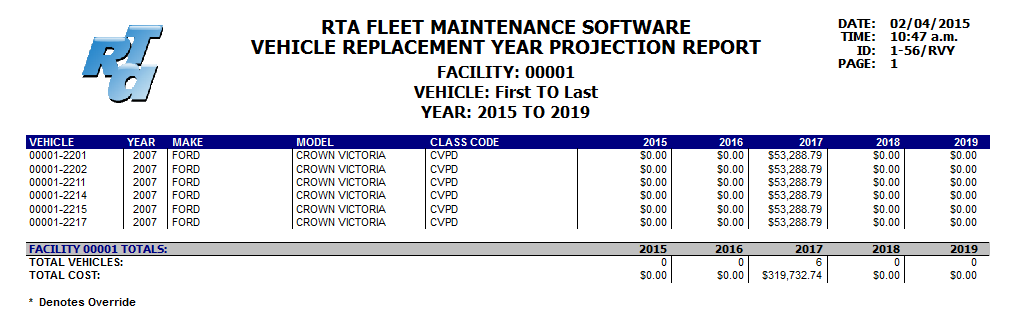 NOTES:                                                                                                                                                                      Replacement Cost Projection (RVR)This report lists all vehicles due to be replaced for up to five concurrent years, based on the replacement year.  The replacement cost and resale values are shown for all vehicles due to be replaced in those 1-5 years. Totals by year are shown for both at the end of the report, along with the number of vehicles to be replaced.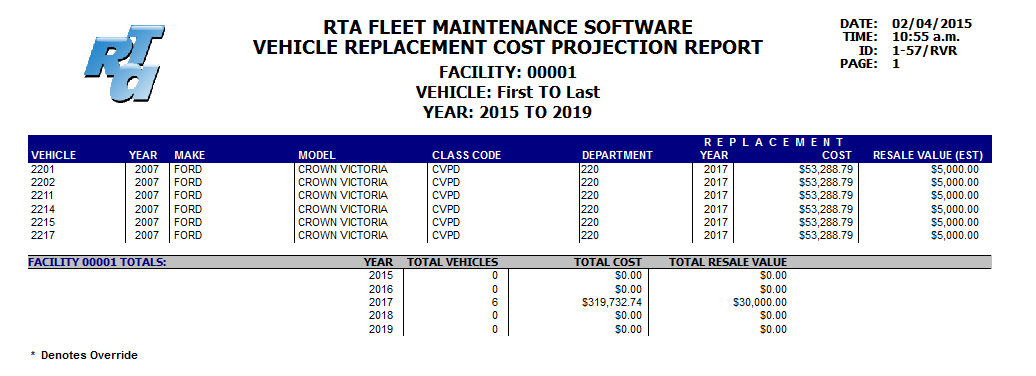 Replacement Due Report (RVU)This report lists all vehicles due to be replaced within a certain number of miles and/or years.  Project Miles will project the life miles based on the year of the purchase date and current life miles.Miles or Years lists all vehicles due in one or both of those categories.Miles and Years lists the vehicles that are due in both categories.Miles Only or Years Only will list only those vehicles due within the selected category.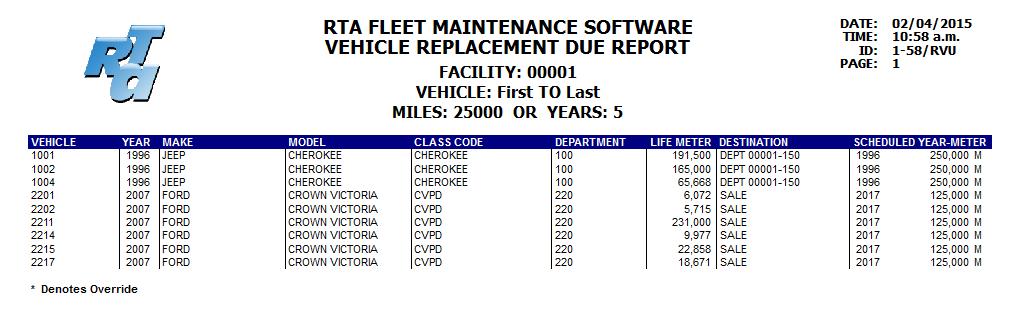 NOTES:                                                                                                                                                                      PM INSPECTION REPORTSVV, VD, & VKThe PM Inspection Reports list vehicles that are due, past due, or due soon, for an inspection.   Options VV and VK sort by the vehicle number whereas option VD sorts the vehicles by department or class.  Option VK will include any vehicles linked to a vehicle within the range selected, whether the linked vehicle is within the range or not.PromptsStarting and Ending Facility/Vehicle: The PM report can be processed for a range of facilities and vehicles.PM’s by Location: Printing the PM report by the vehicles’ location allows you to single out a group of vehicles’ PM’s to schedule.  This could be used to view vehicles which are parked at different locations, or a group of vehicles in which the repairs are done by a particular mechanic or an outside source (such as fork lifts or refrigeration units).  The location is set up in the Vehicle Master Screen (MVM).Date Range: If “Yes” is selected, this will print only PM’s that are due within a particular date range.  This may be beneficial if only tracking PM’s by days, or for checking an individual PM that may be tracked only by days (annual inspections).  But, this option will not notify you of PM’s due by miles, hours, or kilometers.Print PM’s Due allow those not due to be excluded from the report. When Due is selected, two other options are available:  Exclude Scheduled will not print any that are already assigned to a work order. Include other PM’s provides the ability to show all PM’s for a vehicle if a certain PM is due.  For example, a vehicle has an A, B and C PM.  But, it is only serviced when the A PM is due. The report can be run for just A PM’s that are due, and if it is due then also print the B and C.  If you include other PM’s, the Due Only PM’s becomes available to print the B & C PM (from the previous example) only if they’re due.Email PM Notifications:  This option will send an email for each individual PM that is due or within the parameters you input.  The emails are sent to the Operator (via the Employee file) and the Department.Due Within XX units: The PM Report will show vehicles’ PM’s due within a certain day, mileage (kilometers), hour, gallon, and up to four alternate meter intervals.  The default intervals are set in the Misc. Parameters screen (SSI) line 11, but you may find occasions to modify these as you are printing the report.  For example, the shop may be rebuilding an engine or two, or a couple mechanics may be attending the RTA Conference, which would entail lowering the intervals to allow you to only see the most due PM’s.  On the other hand, you may have a few vacations coming up next month and would like to extend those intervals to get slightly ahead.Starting and Ending PM Code: This prompt allows you to specify a range of PMs to print.  The default is “A” to “Z9”, or to include all.Auto-Create WO’s: The RTA system allows you to automatically create Work Orders directly from the PM reports.  If you answer “Yes” to Create WO’s for Due PM’s, it will prompt for a template WO number, which is used to fill in the header information of the Work Order if a template is not specified in the vehicle’s PM screen. The PM report will create Work Orders for any PM’s that are past due, due now, or due within the range you specify. It will not create Work Orders for any PM’s that have a Work Order line still pending for the specified PM or one that nests it.NOTES:                                                                                                                                                                      Following is a quick look at the specifications of this program:Work Orders will only be created for those vehicles listed on the accompanying PM report and only for those which show as “Due...”.  If only J PM’s are specified, work orders will only be created for J-PM’s due.Work Orders are not created if an open work order line already exists for the specified PM, or if that PM is “nested” within another PM that has an open work order line.  One Work Order is created per vehicle; a separate line is created for each individual PM due which is not nested with another PM.   A Template Work Order must be used in conjunction with this option.  This template is used for the Priority, Reason, and Shop ID codes, the Line and Master Notes, and the Checklist.  If a template WO is assigned in the corresponding vehicle’s PM, the template work order is used.If a template is not assigned in the vehicle‘s PM file, the template specified when running the PM report will be used.  In this case, the WO line brings in the VMRS code directly from the vehicle’s PM screen for that due PM.  The line’s Repair Type Code comes from the first line on the template Work Order, and the header information is filled in from the template.An * prints next to the interval column to indicate that the interval is LOCKED.Sample PM Report (VV/VD):List PM’s Due (VL)This PM report option is very similar to reports VV & VD but has two added features:You may “pick-and-choose” which PM’s to create work orders for.Estimate work orders can be created for due PM’s in addition to regular work orders.The list can be printed.VEHICLE STATUSVAThe Vehicle Status screen showing the current status of each vehicle can be printed or exported to a text file.  This makes it easy to send a list of vehicles and their current status to a Dept Mgr, Dispatch, Transportation Director, etc.   The list can be selected for a department, customer vehicle class or a range of vehicle numbers. The list can also be displayed as a standalone screen that updates every 5-60 minutes and can scroll through the vehicle list page by page, .VEHICLE OPERATING COST REPORTRCPThe Vehicle Operating Cost report is a concise vehicle total cost and cost per mile report.  This report prompts for a range of departments, and it is sorted and subtotaled by department. The information gathered is from the data in the vehicle costs buckets, and can be selected for the current period, year to date, or life to date.  The report also prompts to use the standard meter or one of the alternate meters to calculate the cost per mile columns.  Included in this report is all costs posted through the work order and fueling modules.  Fixed costs are not included.  The report also includes a prompt to Include vehicle specs., which, if selected, prints an additional line per vehicle showing the year, make and model.  Base Miles:If a vehicle was purchased prior to running the RTA system, or if a used vehicle is purchased, the Base Miles field in the vehicle master screen can be used.  Miles entered into the Base Miles are removed from the total life miles and “cost per” calculations.The columns listed:vehicle numberunits (miles, hours, kilometers, alternate meter units, etc)fuel gallons or litersunits per fuel (e.g. miles per gallon)fuel cost rounded to nearest dollarfuel cost per unit in cents lubricants cost rounded to nearest dollarlubricants cost per unit in cents maintenance cost (parts, labor, misc, warranty, outside) rounded to nearest dollarmaintenance cost per unit in centstire cost rounded to nearest dollartire cost per unit in centstotal cost of all of the above rounded to nearest dollartotal cost per unit in centsTOTAL VEHICLE COST REPORTRVV or RVDThe Total Vehicle Cost report prints all accumulated costs associated with the vehicles and summarizes them for the current period, year-to-date, and life-to-date, one of the most important reports for any fleet. This report should be one of the month-end reports printed or saved just prior to processing the End of Period Vehicles. The data gathered for the current period will not be available in this format after running the End of Period.  The vehicle costs are taken from the “vehicle cost buckets”and placed in an easy, readable format.This report can be processed for a range of vehicles, a range of departments, or for a range of Class Codes with subtotals for each.  The report can be printed showing all detail, or a total page only. The first line shows the vehicle number, year, make, model, meter base (mileage, kilometer, hours, gallons, or units).  The data for each vehicle is divided into three lines, PD=current period; YR=year-to-date; LF=life-to-date.  The current period data contains figures since the last End of Period Vehicles was processed.Field Descriptions:Meter Units: miles, kilometers, hours, gallons, or units depending on the meter base.Fuel Quantity: fuel gallons or litersLubricant Quantity: total lubricants, including PM oil, add oil, hydraulic, gear, and ATFRevenue: revenue dollars generated in the fueling module truncated to nearest dollarTire Cost: tire costs posted, including tires posted in the tire module and work orders, outside tires posted, and parts posted which are flagged as a “tire type”, truncated to nearest dollarMisc. Cost: miscellaneous costs posted in the work order module truncated to nearest dollarLabor Hours: labor hours posted in the work order module truncated to nearest dollarParts Cost: parts costs posted in the work order module truncated to nearest dollarOutside Repairs: outside parts and labor posted in the work order module truncated to nearest dollarTotal Repair Cost: total of labor, parts, and outside (tire and misc. costs not included)Total Vehicle Cost: total cost of the vehicle, including repair costs, tires, misc., fuel, oil, and fixed costs; this field represents the entire cost for this vehicleDays Used: days utilized, updated in the fueling moduleDays Possible: days possibly utilized, current month updated when running end of period vehiclesDays Percentage: days used divided by days possible to show a utilization percentageDetails Section:The bottom portion will print a grand total of all vehicles within the ranges selected.  If the report by department is processed (RVD), a subtotals page will also print for each individual department. The Sub-Totals(Hour) are the vehicles whose main meter is set to Hours, all others are included in the Sub-Totals(Miles) category.NOTES:                                                                                                                                                                                                                                                                        COST PER MILE REPORTSRCV, RCE, RCO, RCY, RCM, RCAThe Cost Per Mile report can be called the “sister” to the Total Vehicle Cost reports.  The data used is almost identical but is presented in a “per mile” (or “per unit”) format.  This report should also be printed or saved just prior to the End of Period Vehicles processing; the current period data will not be available in this easy-to-read format after EOP.  Report Prompts:There are six different options to select and subtotal the data:RCV/1-431 prompts for a range of vehicle numbers or class codesRCE/1-41 prompts for a range of department numbers and subtotals each departmentRCO/1-421 prompts for a single vehicle make and year combinationRCY/1-422 prompts for a single vehicle yearRCM/1-423 prompts for a single vehicle makeRCA/1-424 prints all vehicles in year-make orderThe data for each vehicle is divided into three lines, PD=current period; YR=year-to-date; LF=life-to-date.  The current period data contains figures since the last End of Period Vehicles was processed.The Report Type and Meter Type prompts determine which “units” field will be used to determine the cost per ___.  The one selected will be the number shown in the Units field, and will be used to calculate the Maint$/Unit, Tire$/Unit, Cost/Unit, Units/Add-Oil, Revenue/Unit, and Fixed$/Unit.  The report can be processed for one of the vehicle’s meters, or for the number of gallons or liters of fuel consumed.  If Units is selected, the Meter Type prompt is used to determine which metering unit to use, the standard meter or one of the alternate meters.  If Fuel Consumed is selected, the vehicles’ gallons or liters will be used for the calculations.  Base Miles:If a vehicle was purchased prior to running the RTA system, or if a used vehicle is purchased, the Base Miles field in the vehicle master screen can be used.  Miles entered into the Base Miles are removed from the total life miles on these cost per mile reports.Field Descriptions:Units/Fuel: This field may also be called “miles per gallon”.  The Units is determined by the answers to the prompts of Report Type and Meter Type as described above.  This field may contain miles, kilometers, hours, units, gallons, or one of the alternate meters, based on the answers to the prompts.  This field can also be switched to use another method for its calculation separate from the rest of the data in the report.  The setup switch in screen SSI/8-115 line 20 determines how this field is calculated.  The switch can be set to show Miles per Gallon, Liters per 100 Kilometers, Gallons per Hour, Hours per Gallon, Kilometers per Liter, and Kilometers per Gallon.  For example, for the Cost Per Mile report to show gallons consumed per hour, but use the Hours meter to determine the other costs per hour, this switch would be set to Gallons Per Hour, and the report would be processed by “units”.  For the following field descriptions, we will use miles in place of “units” for simplicity:Maint$/Unit: the total of parts plus labor plus outside repairs, divided by milesTire$/Unit: total tire cost divided by milesCost/Unit: this is the total vehicle cost divided by miles.  This field represents the entire vehicle cost per mileUnits/Add-Oil: total quantity of Add-Oil divided by miles; add-oil is only oil that is posted through the fueling module; work order postings of oils, such as oil changes, are not included in these calculationsUtilized: days utilized percentage, days utilized divided by days possibleRevenue/Unit: revenue cost generated divided by milesAccident Expenses: total accident expenses truncated in dollars (also included in maintenance and total cost per mile)Break Downs: number of breakdowns, currently updated only in the Misc. Work Order optionDepreciation Expense: total depreciation & capitalization from the vehicle’s depreciation scheduleLicense Expense: total license expenses from the vehicle’s financial info screenInsurance Expeses: total insurance expenses from the vehicle’s financial info screenFixed$/Unit: total of depreciation, license, and insurance costs divided by milesUnits: number of units used for the cost per ____ calculations, which may be miles, kilometers, hours, gallons, units, or one of the alternate meters.  Subtotals and Totals:The totals section contains two groups, the first is mileage based (or kilometer or unit based), and the second is hourly based.  The totals area also includes, for those vehicles appearing on the report, the average age and the average date of purchase (calculated using the vehicles’ purchase date).  The vehicles counted are those that a valid purchase date was found, those not counted contain an invalid purchase date or are blank.  NOTES:                                                                                                                                                                      VEHICLE COST AUDIT REPORTRVAThe vehicle cost audit file contains a transaction for every cost posted to every vehicle.  Transactions come from all work order programs, fueling, tricoder interfaces, tire module, end-of-period, wash module, etc.  The audit file is updated anywhere a cost is posted to a vehicle.  The Vehicle Cost Audit Report (RVA) is the first report to utilize this data.  The report includes every cost posted to a vehicle, similar to the Total Cost Report (RVV/RVD) discussed previously.  The difference is the audit report is based on the transaction date, whereas the Total Cost Report is based on the period/year/life cost buckets.  Therefore, it can be processed for any given date range.  The End of Period (SEV) does not affect the data on the report, although EOP does post fixed costs that are included in this report.  This report contains data since RTA version 6.1, released in 2005.  Costs posted prior to version 6.1 are not included on this report.The data can be selected and sorted by Vehicle Number, Department, or Vehicle Class.  NOTES:                                                                                                                                                                      FUEL TRANSACTION LISTSFFLO or FFLCThe fuel transaction lists, either open or closed, prints every fuel entry and part/oil entries made in the fueling module.  These lists make great edits and can quickly be perused to catch a bad mileage or fuel gallon entry.  The open transaction list should be reviewed prior to posting your fuel to the pumps and tanks.  A total of fuel deliveries can be printed by inputting DROP as the starting and ending vehicle number. Vehicle washes are listed on the Closed transaction list (FFLC).This report can be processed by date or by vehicle number.  If Date is selected, only fuel transactions that have been posted from the current facility will be listed.  If Vehicle is selected, all fuel transactions for the specified vehicles will be listed, regardless of the facility where the vehicle was fueled, and subtotals by vehicle are also available.Sample report sorted by vehicle with subtotals:    DATE PRINTED-- 01/06/2006                    CLOSED FUEL TRANSACTION REPORT  ID: 2-26/FFLC                           PAGE--   1                                       Vehicle Range:     0007-First    thru  0007-Last                                                                                       Date Range:        06/01/2003    thru  07/02/2003                                                   TRANS#    DATE      VEHICLE#   ODOMETER TAX? ST    MILES  TYP GALLONS   $/GAL    TOTAL $    PUMP   CHARGE#    PART   TYPE   PCOST $    ------- -------- ------------- -------- ---- --  -------  --- -------  -------  ----------  ----  ----------  -----  ----  ----------  0000161 07022003 0007-007       37239.0 NTBL TN   2759.0   U   221.70   1.8191    403.2900  NONE  RECEIPTS      0.0            0.0000      USAGE    TOTALS ----->      1                 2759.0       221.70             403.2900              PARTS   0.0            0.0000  ------------------------------------------------------------------------------------------------------------------------------------   0000162 06022003 0007-049       49339.0 NTBL AZ      0.0   P     0.00   0.0000      0.0000  NONE                1.0  PART      3.3070  0000163 06022003 0007-049       49339.0 NTBL AZ      0.0   A     0.00   0.0000      0.0000  NONE                1.0  ATF       1.5130  0000164 06022003 0007-049       49866.0 NTBL AZ    527.0   U    19.60   2.0970     41.1012  2                   0.0            0.0000  0000170 06292003 0007-049       50359.0 NTBL AZ    493.0   U    19.30   2.0970     40.4721  2                   0.0            0.0000      USAGE    TOTALS ----->      4                 1020.0        38.90              81.5733              PARTS   2.0            4.8200  ------------------------------------------------------------------------------------------------------------------------------------   0000159 06082003 0007-449      164007.0 TXPD CA    528.0   D   103.20   2.8700    296.1840  NONE                0.0            0.0000  0000175 06182003 0007-449      165116.0 TXPD         0.0         0.00   0.0000      0.0000  NONE  WASH          1.0  WASH     25.0000  0000165 06192003 0007-449      164007.0 NTBL AZ      0.0   O     0.00   0.0000      0.0000  NONE                2.0  OIL       2.0780  0000166 06192003 0007-449      164007.0 NTBL AZ      0.0   G     0.00   0.0000      0.0000  NONE                1.0  GEAR      1.5220  0000167 06192003 0007-449      164499.0 COPD AZ    492.0   D   127.50   2.0823    265.4933  1                   0.0            0.0000  0000171 06302003 0007-449      165116.0 COPD AZ    617.0   D   127.50   2.0823    265.4933  1                   0.0            0.0000      USAGE    TOTALS ----->      5                 1109.0       255.00             530.9866              PARTS   4.0           28.6000  ------------------------------------------------------------------------------------------------------------------------------------   0000172 06132003 0007-499      134535.0 NTBL AZ      0.0   O     0.00   0.0000      0.0000  NONE                1.0  OIL       1.0900  0000173 06132003 0007-499      136366.0 COPD AZ   1831.0   D   134.30   2.1823    293.0829  1                   0.0            0.0000  0000174 06302003 0007-499      138107.0 TXPD CA   1741.0   D   282.30   2.3128    652.9000  NONE  SHELL         0.0            0.0000      USAGE    TOTALS ----->      3                 3572.0       416.60             945.9829              PARTS   1.0            1.0900  ------------------------------------------------------------------------------------------------------------------------------------       USAGE    TOTALS ----->      14               8988.0      1035.400         2258.0168  OIL   3.0     3.1680  ANTF   0.0     0.0000       TRANSFER TOTALS ----->       0                              0.000            0.0000  ATF   1.0     1.5130  GEAR   1.0     1.5220       DROPPED  TOTALS ----->       0                              0.000            0.0000  HYD   0.0     0.0000  PART   1.0     3.3070                                                                                           MISC   0.0     0.0000  WASH   1.0    25.0000   NOTES:                                                                                                                                                                       FUEL BILLING REPORTSRFD or RFC or RFAThe fuel billing reports were initially designed to charge departments or customers for fuel and/or oil usage.  Although they still handle the billing, they can be used for much more.  They provide an excellent summary report for miles (or hours or kilometers) traveled, gallons used, miles per gallon, and any other postings made within the fueling module. The report can be printed by Vehicle to list one line per vehicle with its totals for the range, and a total for the dept./cust.; or by Department/Customer, showing one line per dept./cust. The prompts include starting and ending department or customer range, and starting and ending date. This report includes grand totals by fuel and part types.  An option is available to “Include fuel type totals” for each department. The end of month closing does not affect the fuel billing reports.  The report by Customer (RFC) can also print detail to show each fuel transaction.Fuel billing switch:Switch #42 in screen SSF determines whether outside fuel transactions will be included in the fuel billing reports.  If set to NO, only internal fuel transactions will be included, those that your own pump numbers were assigned.  If set to YES, all fuel entries will be included in the fuel billing reports, including those made without a pump number. This switch is not retroactive.Assigned departments and customers: Fuel transactions are made to the vehicle’s current department and customer at the time of the fuel entry.  This means that a vehicle may appear within multiple departments or customers if that vehicle is transferred.  Fuel entries made while the vehicle was assigned to one dept/cust, would appear within that group and remain there.  If the vehicle is transferred to another dept/cust, fuel entries made thereafter would appear within the new dept/cust.Report RFD by Department, the checkbox “Group dept using fuel fac” relates to cross-facility billing.  To group by the vehicle’s current facility, leave unchecked.  To group by Dept. regardless of the vehicle’s current facility, check the box.  Account numbers: The account number referenced in the fuel billing reports designates an internal account code that can be used rather than sorting the reports by department or customer.  The debit account comes from the vehicle master screen, user definable section on line 1, while the credit account comes from line 2.Statement number: This number begins at number 1 and increments 1 each time the report is processed.Detailed transactions:  The Fuel Billing by Customer now includes the option of printing detailed transactions in addition to the total for each vehicle.  Sample report subtotaled by vehicle:Sample report by department:NOTES:                                                                                                                                                                      Totals section:Totals by Fuel Type:NOTES:                                                                                                                                                                       PARTS INVENTORY LISTSMPLxThe parts inventory list programs include sorts by eight different fields, and also include an inventory count sheet.  The lists can be processed and sorted by a range of part numbers, fit codes, cross-reference numbers, vendors, bin locations, descriptions, and exclusively for non-stock parts or partkits.Total Part Inventory Cost:The parts list can be used to calculate your total inventory dollar value:  by part number, by bin location, or by part description.  In order to retrieve a current value of your parts inventory, process report (MPLL) for the range of FIRST to LAST and select Totals Only.  This report can be saved monthly to take a snapshot of the inventory.  The end-of-period process (SEP) can also create a file each time it’s processed to be accessed in Excel, thereby automatically creating a monthly snapshot of the inventory. In the Parts Parameters screen (SSP) set line # 12 to Yes and the file is created each time EOP Parts is processed. The file name is eompart, followed by the facility, followed by a date and time stamp with an extension of txt.Parts Physical Inventory Count Sheet:The Inventory Count Sheet, option MPLI, is an excellent option for taking a complete physical inventory, or a cycle count.  This option prints parts for a bin range and includes a field to mark the inventory quantity counted.  The prompt With Totals determines whether or not the quantity on-hand currently in the system will be shown.  For complete annual inventories, we recommend that this prompt is answered NO.  The quantity-on-hand columns will then be left blank.  For cycle counts, this can be answered YES to print the quantity-on-hand, which may make the inventory process faster, but may not be as accurate. If multiple stocking areas are used, select the “All stock areas” option.  If only one stocking area is being used, select the “Stock area A” option for a more concise list.LOW-USE PARTS LISTRPLThe Low-Use Parts report will assist you in lowering your inventory value by identifying parts that have not been used within a certain timeframe.  Check the “Last Periods” to identify those not used in the last x consecutive periods; check the “All Periods” to identify those that have not been used in x of the last 12 periods.  The prompts include a starting and ending vendor range, and periods to search for “no usage”.  We recommend searching for the maximum number of periods for “no usage” the first time this report is processed, and view it prior to printing, as it may be much larger than you think!  If you are running a 12 period (month) per year cycle in RTA, input 12 in the periods to search for.  Each of the parts listed has not been used the past year, many of which could not be stocked and/or returned to the vendor.NOTES:                                                                                                                                                                       VENDOR QUOTE SHEETPPEThe Vendor Quote Sheet can be provided to vendors to quote price and availability of parts.  In the Edit Requisitions screen (PPE), a new button is available for a Quote Sheet.  Select the vendor and the items on requisition to provide a quote for.  The vendor can fill in the price, quantity available and/or an estimated delivery date.  These lists can be provided to numerous vendors to facilitate the best pricing and availability of parts to be reordered.OPEN PO LINES REPORTPPLThe Open PO Lines report lists parts that are currently on order in a PO.  This is a great tool to identify older pending orders that may have been forgotten, finding the PO number for an incoming part, and simply to track what is outstanding.  It can be processed for a range of facilities, and either for a range of parts or for specific vendors.          DATE: 01/01/2015                             RON TURLEY ASSOCIATES                     ID: 5-276/PPL        PAGE:    1                 TIME: 11:07 a.m.                        Open Purchase Order Lines Report                                                                                                                FACILITY: 7777                                                                                                                  VENDOR NUMBER: First TO Last                                                       VENDOR PART NUMBER        DESCRIPTION                              PURCHASE ORDER     DATE    ORDER QTY    PRICE          TOTAL        ------------------------- ---------------------------------------- --------------- ---------- --------- ----------- ----------------   VENDOR: 7777-0000000001 BILL'S TRUCK PARTS                                                                                             3271                      FILTER, FUEL                             0000000651-0000 03/03/2014      2.0        9.00           $18.00    7231                      BATTERY, GROUP 31 STUD                   0000000651-0000 03/03/2014      3.0       85.00          $255.00    ZZ7231                    CORE, BATTERY                            0000000651-0000 03/03/2014      3.0        9.00           $27.00    ------------------------- ---------------------------------------- --------------- ---------- --------- ----------- ----------------   VENDOR: 7777-0000000007 BILL'S AUTO PARTS                                                                                              1516                      FILTER, OIL                              0000000988-0000 07/12/2014      5.0        6.00           $30.00    1515                      FILTER, OIL                              0000000555-0000 11/11/2014      7.0        8.89           $62.23    TOTALS FOR FACILITY: 7777                                               OPEN LINES:         5       TOTAL COST:             $392.23    NOTES:                                                                                                                                                                       PO TRANSACTIONS REPORTRPTThe PO Transactions report prints every item received in a purchase order for a given date range or part number range.  This report can be utilized to acquire a list and total dollar value of all purchases for a month when processed by date range.  When running the report by part number, this becomes a great tool in checking the total quantity of purchases for a specific part, and checking price trends.  A “Totals Only” option is available to exclude the detail.This report, when used in conjunction with the Parts Usage and the Parts Adjustment reports, give the entire history of a given part (if the Manual Parts Chargeout option is used, include the Manual Parts Chargeout Report). Tip: Include Tax:  If the switch to add the tax in the part price is set to Yes (SSP line 24), the price shown on this report includes tax.Tip: Include Freight:  If freight is added to the part price, the price shown on this report includes freight.Tip: Non-File PurchasesRTA’s Purchase Order module can be used for much more than purchasing inventory parts.  Non-file parts can be ordered and received in a purchase order, thus tracking the expenses of other items such as tools, shop supplies and non-chargeables, or office supplies and equipment.  When a shop tool is purchased, this non-file “part” can be received under the part number of TOOL, leaving it as a non-file part with the description being the name of the tool.  The PO Transactions report can then print a list of all tools purchased, giving the description, cost of the item, when it was purchased and from which vendor. Sample PO Transactions report:          DATE: 12/27/2014                             RON TURLEY ASSOCIATES                     ID: 5-271/RPT        PAGE:    1                 TIME: 09:13 a.m.                          PURCHASE ORDER TRANSACTIONS                                                                                                                   FACILITY: 0001                                                                                                                       FROM FIRST TO LAST                                                            PART NUMBER               DESCRIPTION                                                                                                    TRANS NUM    DATE   STT PO-NUMBER         VENDOR        QUANTITY  PART-COST  TOTAL-COST INVOICE NBR PO-LN ACCOUNT NUMBER             ------------------------- --------------- --------------- -------- ---------- ----------- ----------- -------------------------        10231160                  MIRROR OUTSIDE L/S                                                                                                100390 04/28/2014 Y  0000000253      0001-0000000007      1.0      71.25       71.25             42330                            10239                     RADIATOR CAP                                                                                                      100460 06/04/2014 Y  0000000236      0001-0000000109      2.0       5.43       10.86             477999                            10296465                  CAP                                                                                                               101281 02/11/2014 Y  0000000510      0001-0000000001      1.0     257.40      257.40 235324      42330                            10493                     YOKE END PTO                                                                                                      100957 07/29/2014 Y  0000000335      0001-0000000112      1.0       1.33        1.33             42330                            10W30                     OIL MOTOR 10W30                                                                                                   100834 09/16/2014 Y  0000000347      0001-0000000107   2000.0       0.00        0.00             123876                                101019 10/05/2014 P  0000000502      0001-0000000117    440.0       1.20      526.94 85214       160                                   101194 12/01/2014 Y  0000000502      0001-0000000117    440.0       1.11      489.98 85214       160                                   101197 12/02/2014 Y  0000000589      0001-0000000117   2108.0       1.20     2524.33 5241        160                           NOTES:                                                                                                                                                                       PO RECEIPTS BY INVOICE/VENDORRPRThe PO Receipts by Invoice/Vendor report prints purchase order receipt transactions and calculates subtotals by invoice number and vendor.  The subtotals can be used for payments making this report extremely useful for the accounts payable department.  The PO receipts can be sorted by date or by vendor.  The report prompts for a date range and starting and ending vendor and invoice number.Tip: Include Tax:  If the switch to add the tax in the part price is set to Yes (SSP line 24), the price shown on this report includes tax.Tip: Include Freight:  If freight is added to the part price, the price shown on this report includes freight.Sample PO Receipts by Invoice/Vendor:          DATE: 01/27/2015                           RON TURLEY ASSOCIATES                       ID: 5-274/RPR        PAGE:    2          Time: 09:21 a.m.                     Receipts by Date/Invoice/Vendor   Date Rng : 12/01/2044 thru Last          Vendor Rng :0001-0000000000 thru 0001-9999999999    Invoice Rng : First      thru LastINVOICE#   VENDOR      PO-NUMBER       DATE       PART NUMBER               DESCRIPTION          STT     QTY  PART-COST   TOTAL-COST------------------------------------------------------------------------------------------------------------------------------------52413      0000000109 0000000591      12/02/2014 13974                     DUST CAP              Y      1.0     13.020       13.020                                                                                                    -------              ----------INVOICE  52413                                                                     INVOICE TOTAL:       1                   $13.020VENDOR   0001-0000000109                                                            VENDOR TOTAL:       1                   $13.02052841      0000000111 0000000592      12/02/2014 1403114                   PULLEY P/S            Y      1.0     29.950       29.95052841      0000000111 0000000592      12/02/2014 15627136                  STRAP                 Y      1.0      8.510        8.510                                                                                                    -------              ----------INVOICE  52841                                                                     INVOICE TOTAL:       2                   $38.460VENDOR   0001-0000000111                                                            VENDOR TOTAL:       2                   $38.46085417      0000000114 0000000593      12/02/2014 5396EL13111X              COMPRESOR AIR         Y      1.0    238.000      238.00085417      0000000114 0000000593      12/02/2014 60338                     HOSE RADIATOR         Y      1.0     11.910       11.910                                                                                                    -------              ----------INVOICE  85417                                                                     INVOICE TOTAL:       2                  $249.910VENDOR   0001-0000000114                                                            VENDOR TOTAL:       2                  $249.9105241       0000000117 0000000589      12/02/2014 10W30                     OIL MOTOR 10W30       Y   2108.0      1.197     2524.330                                                                                                    -------              ----------INVOICE  5241                                                                      INVOICE TOTAL:    2108                 $2524.330VENDOR   0001-0000000117                                                            VENDOR TOTAL:    2108                 $2524.330           0000000103 0000000596      12/03/2014 OUT-LABOR                 4445-X400             Y      1.0    200.000      200.000           0000000103 0000000596      12/03/2014 OUT-PARTS                 4445-X400             Y      1.0    100.000      100.000           0000000103 0000000596      12/03/2014 OUT-TIRES                 4445-X400             Y      1.0    300.000      300.000                                                                                                    -------              ----------INVOICE                                                                            INVOICE TOTAL:       3                  $600.000NOTES:                                                                                                                                                                       PO RECEIPTS BY ACCOUNT NUMBERRPNThe PO Receipts by Account Number report prints purchase order receipt transactions and calculates subtotals by part account numbers.  The subtotals can be used for payments making this report extremely useful for the accounts payable department.  The PO receipts can be sorted by date or by vendor.  The report prompts for a date range and starting and ending vendor and invoice number. The report sorts by account number, then by purchase order number.  One purchase order could appear within multiple account groups.Tip: Include Tax:  If the switch to add the tax in the part price is set to Yes (SSP line 24), the price shown on this report includes tax.Tip: Include Freight:  If freight is added to the part price, the price shown on this report includes freight.          DATE: 01/01/2015                             RON TURLEY ASSOCIATES                     ID: RPN/5-275        PAGE:    1                 TIME: 10:12 a.m.                          Purchases by Account Number                                                                                                               Account: First TO Last                                                                                                                Date: 08/01/2013 TO 08/20/2013                                                                                                           Vendor: 0007-First TO 0007-Last                                                      ACCOUNT NUMBER                   VENDOR  /  ABBR.        INVOICE NUMBER            PURCHASE ORDER       RCV DATE         TOTAL         -------------------------   --------------------------   --------------------   --------------------   ----------   ----------------                               0007-0000000001 BKTP         42000007               0007-0000000026-0000   08/14/2013             49.20                                0007-0000000001 BKTP         4200040                0007-0000000026-0000   08/20/2013             20.00                                                                                                                      ==================                                                                        TOTAL FOR ACCOUNT:                                      $69.20    160                         0007-0000000001 BKTP         42000007               0007-0000000026-0000   08/14/2013            151.60    160                         0007-0000000001 BKTP         4200040                0007-0000000026-0000   08/20/2013            177.10                                                                                                                       -----------------                                                                 TOTAL FOR PURCHASE ORDER: 0007-0000000026-0000                 397.90                                                                                                                      ==================                                                                        TOTAL FOR ACCOUNT: 160                                 $328.70    161                         0007-0000000007 BKAP         62551                  0007-0000000025-0000   08/12/2013            246.40    161                         0007-0000000007 BKAP         62551                  0007-0000000025-0000   08/12/2013            393.80                                                                                                                       -----------------                                                                 TOTAL FOR PURCHASE ORDER: 0007-0000000025-0000                 640.20                                                                                                                      ==================                                                                        TOTAL FOR ACCOUNT: 161                                 $640.20    This report can also be printed by “Totals Only”, resulting in the following output.          DATE: 01/01/2015                             RON TURLEY ASSOCIATES                     ID: RPN/5-275        PAGE:    2                 TIME: 10:12 a.m.                          Purchases by Account Number                                                                                                               Account: First TO Last                                                                                                                Date: 08/01/2013 TO 08/20/2013                                                                                                           Vendor: 0007-First TO 0007-Last                                                                                                             G R A N D  T O T A L S                                                                                                      ACCOUNT NUMBER                   TOTAL                                                                                                 --------------------------------------------                                                                                                                                $69.20                                                                                            160                                 $328.70                                                                                            161                                 $640.20                                                                                                                    ====================                                                                                                      GRAND TOTAL:           $1,038.10                                                NOTES:PARTS USAGE REPORTRPAThe WO Parts Usage report prints every part posted to a work order over a selected date range.  You may choose to print all parts posted, or an individual part.  This report can be used to determine which vehicle(s) a particular part was installed, when it was installed, how many times it has been used, or to find a total usage of all parts posted for a given timeframe.  The report includes parts from your inventory, non-file parts posted, and outside parts.Non-file part postings are indicated with an * to help identify them and the totals separate them from inventory parts. A “Totals Only” option is also available to exclude the detail.This report, when used in conjunction with the PO Transactions and the Parts Adjustment reports, give the entire history of a given part (if the Manual Parts Chargeout option is used, include the Manual Parts Chargeout Report).          DATE: 03/08/2015                             RON TURLEY ASSOCIATES                     ID: 3-414/RPA        PAGE:    1                 TIME: 01:42 p.m.                            PART USAGE BY WORK ORDER                                                                                                                 PART FACILITY: 0007                                                                                                                 PART NUMBER: FIRST TO LAST                                                                                                           DATE: 01/01/2015 TO 03/31/2015                                                      PART NUMBER               TRANS DATE DESC  WORK ORDER  VEHICLE        VMRS CODE  TYPE  QUANTITY           PRICE               TOTAL    ------------------------- ---------- ---- ------------ ------------- ----------- ---- ---------- --------------- -------------------   1515                      03/02/2015      0007-0000177 0007-449      066-004-000  P        1.00           5.750                5.750   15W40                     03/02/2015      0007-0000177 0007-449      066-004-000  P       52.00           0.905               47.060   15W40                     03/02/2015      0007-0000177 0007-449      066-004-000  P        5.00           0.905                4.525   1750                      03/02/2015      0007-0000177 0007-449      066-004-000  P        1.00           4.780                4.780   1792                      03/02/2015      0007-0000177 0007-449      066-004-000  P        1.00           8.470                8.470   3115                      03/02/2015      0007-0000177 0007-449      066-004-000  P        1.00           4.950                4.950   3202                      02/04/2015      0007-0000175 0007-499      034-009-000  P        1.00          10.364               10.364   3271                      02/02/2015      0007-0000172 0007-007      044-024-000  P        1.00           3.990                3.990   3384                      03/02/2015      0007-0000177 0007-449      066-004-000  P        1.00           5.810                5.810   3406D                     03/02/2015 KIT  0007-0000177 0007-449      066-004-000  P        1.00           0.000                0.000   3406D                     03/02/2015 END  0007-0000177 0007-449      066-004-000  P        1.00           0.000                0.000   4071                      03/02/2015      0007-0000177 0007-449      066-004-000  P        1.00           4.510                4.510   601877                    03/02/2015      0007-0000177 0007-449      051-002-000  P        1.00           3.150                3.150   B2X3                      02/02/2015      0007-0000172 0007-007      044-045-000 *P        1.00          18.000               18.000   S4                        03/02/2015      0007-0000177 0007-449      015-005-000  OP       1.00          14.000               14.000   M960003                   03/05/2015      0007-0000178 0007-499      017-004-000  T        1.00-          0.000                0.000   M960104                   03/05/2015      0007-0000178 0007-499      017-004-000  T        1.00         407.400              407.400       GRAND TOTALS                                                                                                                           OUTSIDE PARTS QUANTITY:          1.00    TOTAL OUTSIDE PART PRICE:             $14.000    TOTAL OUTSIDE TRANSACTIONS:      1           NONFILE PARTS QUANTITY:          1.00    TOTAL NONFILE PART PRICE:             $18.000    TOTAL NONFILE TRANSACTIONS:      1                   PARTS QUANTITY:         68.00            TOTAL SHOP PRICE:            $510.759       TOTAL SHOP TRANSACTIONS:     15                   TOTAL QUANTITY:         70.00                 TOTAL PRICE:            $542.759                                             PARTS ADJUSTMENT REPORTRPPThe Parts Adjustment report shows all adjustments made to your parts inventory outside of purchase orders and work orders.  This report can be processed for a range of part numbers or dates.  It can be used to determine an ongoing shrinkage for a particular part (oil?), total dollar changes or as a recount sheet during a physical inventory, and parts history tracking.  A “Totals Only” option is available to exclude the detail.Transactions written to the Parts Adjustment report:Adding a new partManual Quantity on-hand adjustmentsTricoder Quantity on-hand adjustmentsPrice adjustmentsPart transfers to/from another facilityNon-chargeable parts posted at EOPParts deletedPart usage in the Quick Fuel Entry programInitial mount of tire parts mounted to vehicles through tire moduleThis report, when used in conjunction with the PO Transactions and the Parts Usage reports, give the entire history of a given part (if the Manual Parts Chargeout option is used, include the Manual Parts Chargeout Report).          DATE: 07/28/2013                             RON TURLEY ASSOCIATES                     ID: 5-34/RPP         PAGE:    1          TIME: 10:23 a.m.                            PARTS ADJUSTMENT REPORT                                                           FACILITY: 0329                                                   DATE: 05/01/2013 TO 05/31/2013PART NUMBER               PART NAME                TYP  TIME   DELETED     ADDED   UNIT PRICE NET CHANGE  REASON          AUTHORIZED------------------------- ------------------------ --- ------ ---------  --------- ---------- ----------- --------------- ----------DATE: 05/16/2013PENNZ 10/30               OIL, PENNZ 10/30          P  2:59pm                425.0      $0.71     $303.02 ADJ PRICE       329RTASYSPENNZ 10/30               OIL, PENNZ 10/30          J  3:01pm     225.0                 $1.58     $356.17-OIL SPILL       BILL                                                DATE TOTALS:      225.0-     425.0                 $53.15-DATE: 05/21/20131157                      LIGHT BULB TAIL/STOP      T  8:39am       2.0                 $0.70       $1.40-0329 to 0330    BRIAN1157                      LIGHT BULB TAIL/STOP      J  8:53am                  1.0      $0.70       $0.70 TCODER          BRIANB5785                     BATTERY                   A 10:29am                 12.0     $50.00     $600.00 ADD PARTS       BRIAN15W40                     OIL, MOTOR 15W40          U 12:44pm       1.0                 $1.58       $1.58-QUICK-FUEL      401                                                DATE TOTALS:        3.0-      13.0                $597.72 Grand Total Cost - ADDS    >                $600.000 Grand Total Cost - DELETES >                  $0.000 Grand Total Cost - USAGE   >                  $0.000 Grand Total Cost - ADJUSTS >                 $55.430-GRAND TOTAL REDUCE AMOUNT   >               $359.155-GRAND TOTAL INCREASE AMOUNT >               $903.725GRAND TOTAL NET CHANGE      >               $544.570NOTES:                                                                                                                                                                       PARTS ACTIVITY REPORTRPCThe Parts Activity Report combines the data discussed in the previous parts reports to give a summary of parts activity.  It lists the current inventory, average price, and extended value.  The report then calculates “backwards” for the date range specified, adding in the usage, subtracting the purchases, and adding or subtracting the adjustments to determine the starting inventory.  This is an excellent tool to analyze parts inventory trends and will help in identifying slow moving parts.  This report also creates an ascii file to allow you to import the data into another package to manipulate, formatted as username, 16-digit date/time, .tmp.  For example, BILL2010030912345678.tmp.Note:  This report reads transactions from work orders, adjustments, and purchase order receipts to calculate the beginning inventory.  Therefore, if any of these files have had data deleted within the specified date range, the numbers may be incorrect.          DATE: 07/28/2013                             RON TURLEY ASSOCIATES                     ID: RPC (5-434)      PAGE:    1          TIME: 10:36 a.m.                          PARTS SUMMARY HISTORY REPORT                                                           FACILITY: 0329                                     PART NUMBER:          FIRST TO LAST                                                   DATE: 01/01/2013 TO 07/28/2013PART NUMBER                BIN LOC.   START INV  PURCHASES    USAGE      ADJUST     END INV         COST              TOTAL------------------------- ---------- ----------- ---------- ---------- ---------- ----------- ---------------- -------------------1156                      A46              9.00-      22.0        5.0       31.0       39.00           $1.242              $48.4381157                      A47              0.00       89.0        1.0        8.0       96.00           $0.700              $67.2001157A                     A48              0.00        5.0        0.0        0.0        5.00           $1.082               $5.410123X5                     A19              0.00        5.0        0.0        0.0        5.00          $12.000              $60.00034987437                  B32             23.00        0.0        0.0       11.0       34.00          $25.612             $870.8084321                      J06              3.00        9.0        0.0        6.0       18.00          $13.416             $241.4884399                                       6.00        1.0        1.0        6.0       12.00           $2.507              $30.084AA71                                       2.00-       0.0        1.0        4.0        1.00         $100.000             $100.000AC11                      C03            143.00       13.0       73.0        2.0-      81.00           $5.439             $440.559AC12                      C04              0.00        6.0        1.0       48.0       53.00           $6.990             $370.470AE12V650                  D03              1.00        2.0        2.0        0.0        1.00          $75.333              $75.333B102                      D12             14.00-       3.0        5.0       18.0        2.00          $50.000             $100.000B105                      D13              0.00       12.0        0.0       43.0       55.00           $1.309              $71.995B601                      D17              0.00        0.0        0.0        3.0        3.00           $4.970              $14.910BATTERY, KIT              A12              0.00        0.0        0.0        2.0        2.00          $85.000             $170.000BATTERY,CABLE             A19             62.00        0.0        0.0        0.0       62.00           $2.300             $142.600BB64776                   G54              1.00        0.0        0.0       15.0       16.00           $1.000              $16.000BO9645-2                  R01            199.00        0.0        0.0        0.0      199.00           $0.250              $49.750D468683345                F04             80.00-      80.0        0.0        0.0        0.00           $1.123               $0.000F23-54                    12B             48.00        0.0        0.0        3.0       51.00          $11.309             $576.759K62-A13                   A12              0.00        0.0        0.0        0.0        0.00          $29.610               $0.000N10-44                    R06             33.00        0.0        0.0        0.0       33.00           $6.000             $198.000------------------------------------------------------------------------------------------------------------------------------------                                                             START INV  PURCHASES      USAGE     ADJUST       END INV    GRAND TOTAL                                                         ------------- ---------- ---------- ---------- ------------- --------------                                            GRAND TOTAL       986.000-    1647.0       89.0      196.0       768.000       3649.804 NOTES:                                                                                                                                                                       PARTS GAIN/LOSS REPORTRPGThe Parts Usage Gain/Loss report is used in conjunction with markups when charging out parts on work orders.  This report is used to calculate profit dollars and percentages that may be used to determine if your internal markup values are enough.  The markups may be applied to individual parts, customers, non-file parts markups, or markups posted manually when charging them in work orders.  The report lists the totals for each transaction’s charged price (with markups), actual price (average of part cost), gain or loss total in dollars, and the percentage of the gain or loss.  Outside parts are not included. A “Totals Only” option is available to exclude the detail.  The report can be sorted by date or VMRS code.If the intent of parts markups is to generate enough revenue to cover the parts room salaries, print this report quarterly or yearly to compare with those salaries.Sample Parts Usage Report:          DATE: 07/28/2013                             RON TURLEY ASSOCIATES                     ID: 3-415/RPG        PAGE:    1          TIME: 10:52 a.m.                 WORK ORDER PART USAGE GAIN/LOSS SUMMARY REPORT                                                           FACILITY: 0329                                                     PART NUMBER: FIRST TO LAST                                                   DATE: 06/01/2013 TO 06/30/2013WORK ORDER    VEHICLE    PART NUMBER                JOB CODE   QUANTITY   CHARGE PRICE    ACTUAL PRICE     TOTAL GAIN     GAIN PCT---------- ------------- ------------------------- ----------- --------- --------------- --------------- --------------- ----------TRANSACTION DATE: 06/02/2013   0005189 0329-329      B103                      066-001-000     1.00          60.000          50.000          10.000    20.000 %   0005310 0329-329      AE12V650                  032-002-000     1.00          60.000          50.000          10.000    20.000 %TRANSACTION DATE: 06/03/2013   0005046 3299-330      AC11                      032-002-000     1.00         100.000         100.000           0.000     0.000 %   0005046 3299-336      AA647758                  032-002-000     1.00         100.000         100.000           0.000     0.000 %TRANSACTION DATE: 06/06/2013   0005116 0329-329      A67466                    045-005-000     1.00          44.800          32.000          12.800    40.000 %   0005164 3299-332XX    B106                      001-001-000     1.00          50.000          50.000           0.000     0.000 %   0005164 3299-332XX    23423434                  001-001-000     1.00          79.200          66.000          13.200    20.000 %   0005164 3299-332XX    5345345                   001-001-000     1.00           4.800           4.000           0.800    20.000 %   0005185 0329-329      V99-35                    017-000-000     1.00          11.172           9.310           1.862    20.000 %   0005200 0329-3388     BX96843                   001-002-000     1.00          60.000          50.000          10.000    20.000 %   0005200 0329-3388     BX94450                   001-002-000     1.00          60.000          50.000          10.000    20.000 %   0005234 3298-007      CH583                     001-001-000     1.00          50.000          50.000           0.000     0.000 %   0005234 3298-007      BX97769                   001-001-000     1.00          50.000          50.000           0.000     0.000 %   0005234 3298-007      5847273                   001-001-000     1.00          50.000          50.000           0.000     0.000 %TRANSACTION DATE: 06/16/2013   0005046 3299-330      1156                      032-002-000     1.00           2.703           2.676           0.027     1.008 %   0005189 0329-329      B103                      032-002-000     1.00          60.000          50.000          10.000    20.000 %   0005233 5495-002      B199                      001-001-000     1.00          50.000          50.000           0.000     0.000 %   0005318 0329-329      1156                      027-000-000     1.00           2.412           1.990           0.422    21.206 %TRANSACTION DATE: 06/23/2013   0005046 3299-330      1156                      032-002-000     1.00           1.083           1.083           0.000     0.000 %   0005265 0329-443      1156                      027-000-000     3.00           3.900           3.249           0.651    20.036 %TRANSACTION DATE: 06/26/2013   0005185 0329-329      AE12V650                  017-000-000     1.00          60.000          50.000          10.000    20.000 %   0005326 0329-329      1156                      001-001-000     1.00           1.490           1.242           0.248    19.967 %TRANSACTION DATE: 06/28/2013   0005338 0329-329      1157                      032-002-000     1.00           0.840           0.700           0.140    20.000 %   0005338 0329-329      1156                      032-002-000     1.00           1.490           1.242           0.248    19.967 %         GRAND TOTALS         TOTAL TRANSACTIONS:          25                         TOTAL CHARGE PART PRICE:           $963.890             PARTS QUANTITY:          27.00                      TOTAL ACTUAL PART PRICE:           $873.492                                                                                          ==================                                                                         TOTAL GAIN/LOSS:            $90.398                                                                       GAIN/LOSS PERCENT:             10.349  %NOTES:                                                                                                                                                                       PARTS WARRANTY REPORTS RWP, RWF, RWTWarranty Parts Report (RWP):This report lists all warranted parts that are currently installed.  It can be processed for a range of parts to determine which vehicles the parts are currently on.  It can also be processed for a range of vehicles to show all warranted parts currently installed.  The S-MILES and S-MONTHS display the service life since the part was installed on the vehicle.  Therefore, this report can also be used to plan part replacements.            DATE: 01/09/2012                                                                       ID: 5-81/RWP         PAGE:    1          TIME: 11:41 a.m.                          W A R R A N T Y   P A R T S                                                           FACILITY: 0007                                                     PART NUMBER: FIRST TO LAST------------------------------------------------------------------------------------------------------------------------------------  PART: 0007-4515RQ                        DESCRIPTION: BRAKE SHOE, 4515 TKN QUICK CHGVEHICLE NUMBER                 POS  VMRS CODE   INSTALL   MOUNTED   COST    WORK ORDER  PO NUMBER    VENDOR        S-MILES  S-MONTHS0007-449                           013-075-000 03/01/2007  222003    22.21 0007-0000183 0000007    0007-0000000001      0.0     58.40007-499                           013-075-000 03/21/1996  126715    23.32 0007-0000032 0000000002 0007-0000000001  79707.0     89.90007-357                           013-750-020 09/13/1999  675024    23.32 0007-0000045 0000000002 0007-0000000001  17987.0     48.1  PART: 0007-7231                          DESCRIPTION: BATTERY, GROUP 31 STUDVEHICLE NUMBER                 POS  VMRS CODE   INSTALL   MOUNTED   COST    WORK ORDER  PO NUMBER    VENDOR        S-MILES  S-MONTHS0007-007                           032-002-000 07/31/1996   28904    92.97 0007-0000028 0000000005 0007-0000000001  27797.0    185.50007-449                           032-002-000 01/02/1996   89542    92.97 0007-0000025 0000000000 0007-0000000001 132461.0    182.50007-499                           032-002-000 07/31/1996  126715    92.97 0007-0000032 0000000005 0007-0000000001  79707.0    185.50999-008                           032-002-000 03/12/2000   69857    88.55 0007-0000057 0000000006 0007-0000000001   6277.0    142.1  PART: 0007-7232                          DESCRIPTION: BATTERY, GROUP 31 POSTVEHICLE NUMBER                 POS  VMRS CODE   INSTALL   MOUNTED   COST    WORK ORDER  PO NUMBER    VENDOR        S-MILES  S-MONTHS0007-R357                          032-002-000 03/21/1996    5895    92.97 0007-0000026 0000000000 0007-0000000001   1946.0    189.90007-450                       02  032-002-000 03/19/2009  214881    88.55 0007-0000187 0000026    0007-0000000001      0.0     33.80007-450                       20  032-002-000 03/19/2009  214881    88.55 0007-0000187 0000026    0007-0000000001      0.0     33.80007-450                       51  032-002-000 03/19/2009  214881    88.55 0007-0000187 0000026    0007-0000000001      0.0     33.8  PART: 0007-D2                            DESCRIPTION: VALVE, AIR GOVERNORVEHICLE NUMBER                 POS  VMRS CODE   INSTALL   MOUNTED   COST    WORK ORDER  PO NUMBER    VENDOR        S-MILES  S-MONTHS0007-450                           013-094-000 03/19/2009  214881    21.56 0007-0000187 0000000059 0007-0000000001      0.0     33.80007-449                           013-094-000 03/19/2009  222003    21.56 0007-0000177 0000000059 0007-0000000001      0.0     33.8
Component History Report/Failure Statistics (RWF):The Component History report shows the failure statistics for warranty parts, which may also be viewed in the parts master screen (MPM) by clicking on the View Warranty Stats button.  Each column lists how many have failed within that mileage or month. For example, in the report below, the column for “41,142+” shows that between the mileage of 41,142 and 61,713, two batteries have failed this month, 6 have failed this year, and 9 have failed life to date.  This report tracks the failure statistics even after the warranty has expired.  Notice in the example that the warranty is for 72,000 miles or 36 months.  The actual warranty always falls between the fourth and fifth column, but the failures are still tracked for the life of all warranty parts.  This report can also be used to schedule parts replacement to prevent costly road calls and down time. Noting where the failure numbers are the largest may assist you in developing a scheduled replacement time and/or mileage.          DATE: 01/01/2015                             RON TURLEY ASSOCIATES                     ID: 5-82/RWF         PAGE:    1                 TIME: 11:57 a.m.                           COMPONENT HISTORY REPORTS                                                                                                                    FACILITY: 0007                                                                                                                   PART NUMBER: FIRST TO LAST                                                        ------------------------------------------------------------------------------------------------------------------------------------   PART NUMBER: 7231                        DESCRIPTION: BATTERY, GROUP 31 STUD                                                              MILES BF:  72000    MONTHS BF:  36    LAST UPDATE: 09/17/2001                                                                         PRD  T-MILES  T-MTH   T-COST   MLS: 0+ 20571+ 41142+ 61713+ 82284+102855+123426+ MTH: 0+    10+    20+    30+    40+    50+    60+     --- --------- ----- ---------- ------ ------ ------ ------ ------ ------ ------  ------ ------ ------ ------ ------ ------ ------      CRT         0     0       0.00      0      1      2      1      1      0      0       0      2      1      0      1      1      0      YTD         0     0       0.00      0      1      6      5      5      4      2       1      2      1      4      6      3      3      LTD         0     0       0.00      0      3      9     13     11      8      3       1      4      4     12     12      6      5    Warranty Transaction Report (RWT)This report shows each warranty part installed for a part number or date range.  This report can be printed daily or weekly to determine which parts removed were covered by a warranty.  Notice the right side of the report quickly shows which are still within the warranty.  If this is the first warranted part of this type installed on a vehicle, it displays “?? original ??” for the previous part number.           DATE: 01/09/2012                                                                       ID: 5-83/RWT         PAGE:    1          TIME: 11:48 a.m.                         COMPONENT TRANSACTION REPORTS                                                           FACILITY: 0007                                                         PART NUMBER: 7231------------------------------------------------------------------------------------------------------------------------------------DESC:BATTERY, GROUP 31 STUD                    VEH: 0007-008       MFG-BF (miles):      0  (months):   0  MSG: may have a warranty.       PART NUMBER                    POS     INSTALL      WORK ORDER  VENDOR      PO NUMBER    MECHANIC     MILES   MNTH    COST       ------------------------------ ----   ----------  ------------  ----------  ----------  ----------   -------  ----  -------- OLD:       ?? original ??                   00/00/0000  0007-0000000  0000000000                                 0    0 NEW:  0007-7231                             03/12/2000  0007-0000057  0000000001  0000000006DESC:BATTERY, GROUP 31 STUD                    VEH: 0007-450       MFG-BF (miles):      0  (months):   0  MSG: may have a warranty.       PART NUMBER                    POS     INSTALL      WORK ORDER  VENDOR      PO NUMBER    MECHANIC     MILES   MNTH    COST       ------------------------------ ----   ----------  ------------  ----------  ----------  ----------   -------  ----  -------- OLD:  0007-?? original ??                   00/00/0000  0007-         0000000000                                 0    0 NEW:  0007-7231                             02/14/2007  0007-0000187  0000000001  0000006     0000000002DESC:BATTERY, GROUP 31 STUD                    VEH: 0007-450       MFG-BF (miles):  72000  (months):  36  MSG: within WARRANTY !!!       PART NUMBER                    POS     INSTALL      WORK ORDER  VENDOR      PO NUMBER    MECHANIC     MILES   MNTH    COST       ------------------------------ ----   ----------  ------------  ----------  ----------  ----------   -------  ----  -------- OLD:  0007-7231                             02/14/2007  0007-0000187  0000000001  0000006                        0    0      88.55 NEW:  0007-7231                             03/01/2007  0007-0000187  0000000001  0000000054  0000000002DESC:BATTERY, GROUP 31 STUD                    VEH: 0007-049       MFG-BF (miles):  50000  (months):  36  MSG: within WARRANTY !!!       PART NUMBER                    POS     INSTALL      WORK ORDER  VENDOR      PO NUMBER    MECHANIC     MILES   MNTH    COST       ------------------------------ ----   ----------  ------------  ----------  ----------  ----------   -------  ----  -------- OLD:  0007-7231                             03/13/1995  0007-0000391  0000105000  0000000005                  6000    5      92.40 NEW:  0007-7231                             08/22/1995  0007-0000391  0000105000  0000000005DESC:BATTERY, GROUP 31 STUD                    VEH: 0007-163       MFG-BF (miles):      0  (months):   0  MSG: may have a warranty.       PART NUMBER                    POS     INSTALL      WORK ORDER  VENDOR      PO NUMBER    MECHANIC     MILES   MNTH    COST       ------------------------------ ----   ----------  ------------  ----------  ----------  ----------   -------  ----  -------- OLD:       ?? original ??                   00/00/2000  0007-0000000  0000000000                                 0    0 NEW:  0007-7231                             10/02/1995  0007-0030390  0000105000  0000000005  0000000007NOTES:                                                                                                                                                                       Labor HoursLabor CostsPart CostsTotal Costs1.55$ 92.14$ 152.19$ 244.33Labor HoursLabor CostsPart CostsTotal Costs7.25$ 291.81$ 781.18$ 1,072.99Labor HoursLabor CostsPart CostsTotal Costs4.05$ 192.76$ 152.19$ 344.95Labor HoursLabor CostsPart CostsTotal Costs4.75$ 191.19$ 781.18$ 972.37Labor HoursLabor CostsPart CostsTotal Costs8.80$ 383.95$ 933.37$ 1,317.32Labor HoursLabor CostsPart CostsTotal Costs.55$ 22.14$  69.20$ 91.34Labor HoursLabor CostsPart CostsTotal Costs7.25$ 291.81$ 781.18$ 1,072.99SystemFacility Listing (MFL)*Facility Listing Summary (RA)Work OrdersRepair Code Detail (ROR)Part and Labor Usage (ROV)WO Parts Usage (RPA)WO for customers (WLC)Accountant Report (ROT, ROD)Mechanic: After Running Weekly EOP (SEW)Productivity Report (REP)*Indirect Labor (REI)*Hours Paid Report (REH)*Shop Labor Recap (RES)Paid vs. Indirect Labor (REV)*Paperless ShopAccountability Report (RSA)Time Card (REM)Recap Report (RSL)Parts and Purchase OrdersGeneral Part Usage (RPU)Inventory Balance (RPI)*Part Listing (MPLx)Inventory Adjustment (RPP)Purchase Order Received (RPT)PO Summary (PPV)Warranty Report (RWT)Manual Charge Out (PAP)VehiclesRVA Cost Audit Report (RVA)PM report (VD, VV)Cost per unit (RCE, RCV)*Operating cost (RCP)*Total Cost (RVD, RVV)*Misc. Cost Report (RVB)*Initialize Cost Report (SEC)*Fleet Cost Report (RLP)Cost Summary Report (RLC)FuelClosed Transactions (FFLC)Variance Report (FPV)*State Tax Report (RFS)*Vehicle Tax Report (RFV)*End of Month Fuel Tax (SEF)Fuel Billing (RFD, RFC)Vehicle Taxes by State (RFF)*TiresTire Replacement (RIR)Scrap Tire Failure (RIS)Manufacturer Cost (RIM)Capper Cost (RIC)Scrap Tire History (RIP)Tire Inventory Report (MTL)